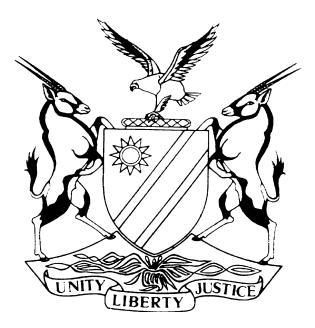 NOT REPORTABLECASE NO: SA 18/2019IN THE SUPREME COURT OF NAMIBIAIn the matter between:Coram:	SMUTS JA, HOFF JA and FRANK AJAHeard:	IN CHAMBERSDelivered:	20 July 2020____________________________________________________________________JUDGMENT IN RESPECT OF COSTS____________________________________________________________________FRANK AJA (SMUTS JA and HOFF JA concurring):In this matter the appeal was struck from the roll ‘with costs inclusive of the costs of one instructing and one instructed legal practitioner’.The legal practitioner of the appellants in a letter to the registrar points out that the costs order was an error as appellants were legally aided litigants and that the respondent, for this reason, did not seek a costs order. The legal practitioner for the respondent had understandably not taken issue with the contents of this letter.As the error relates to the costs order only and there can be no prejudice or injustice to anyone if the order contained in the judgment is altered so as to accord with the concession made on behalf of the respondent it will be so altered.In the result the order contained in paragraph 39 of the judgment of 1 July 2020 is altered to read as follows:‘The appeal is struck from the roll.’__________________FRANK AJA__________________SMUTS JA__________________HOFF JAAPPEARANCESDAWID BEUKESFirst AppellantMARKUS NOABEBSecond AppellantELFRIEDE GAROESThird AppellantWILLEM HAAKSKEENFourth AppellantMARIA TSUSESFifth AppellantPETRUS KASTOORSixth AppellantJOHANNES WAMBOSeventh AppellantMARKUS GAUSEBEight AppellantTIMOTHEUS GARISEBNinth AppellantSWARTBOOI TRADITIONAL AUTHORITYTenth AppellantandKUBITZAUSBOERDERY (PTY) LTDRespondentAPPELLANTS:R MondoOf Nixon Marcus Public Law Office, WindhoekRESPONDENT:J DiedericksInstructed by Conradie & Damaseb Legal Practitioners, Windhoek